Žiaci IV.B a IV.C triedy v rámci hodín matematiky pracovali na projekte zo štatistiky s názvom „Ako zabrániť plytvaniu potravinami“. Štatistický prieskum bol realizovaný s cieľom zmapovať návyky ľudí pri nákupe potravín, záujem ľudí o nákupy v tzv. bezobalových obchodoch, spôsoby využitia zvyškov jedla v domácnostiach respondentov a pod. Žiaci realizovali štatistický prieskum v troch krokoch:I. zostavenie dotazníka - dotazník, ktorí respondenti vyplňali, obsahoval 10 otázok. II. zadanie dotazníka respondentom a zaznamenie odpovedí /podmienka: 30 až 50 respondentov/ Ukážka 1:  Otázky z dotazníka vypracovaného žiakmi aj so zaznamenanými počtami odpovedí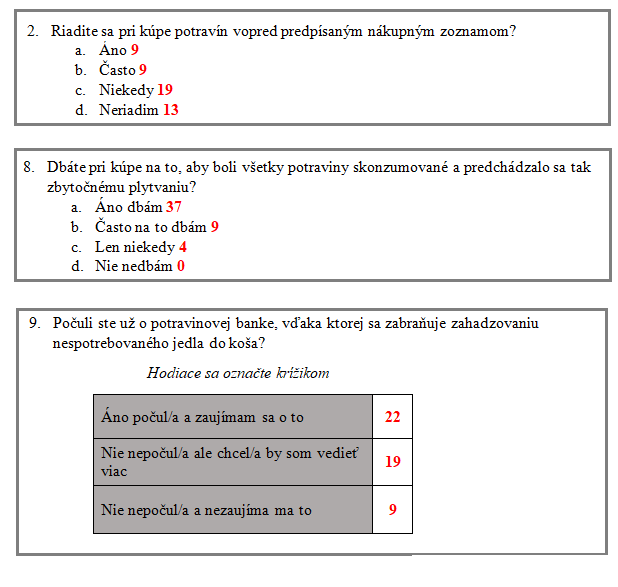 III. štatistické vyhodnotenie získaných odpovedí - zaznamenané odpovede žiaci graficky spracovali a slovne vyhodnotili.Ukážka 2:  Grafické spracovanie odpovedí respondentov 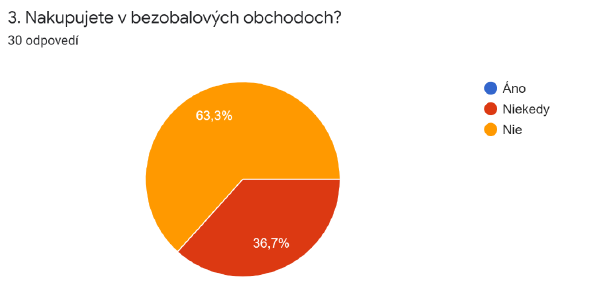 Ukážka 3: Slovné zhodnotenie zaznamenaných odpovedí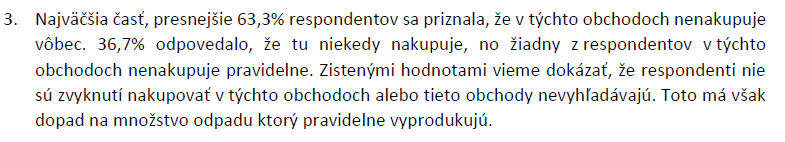 Po ukončení prieskumu žiaci odovzdali pdf dokument alebo power pointovú prezentaciu o zrealizovanom prieskume a jeho výsledkoch.Žiaci po odovzdaní výsledkov štatistického prieskumu veľmi ocenili, že teoretické poznatky zo štatistiky mohli využiť pri praktickej úlohe z reálneho života. Pozitívne hodnotili aj to, že pracovali v skupinách /dvojiciach alebo trojiciach/, takže si vedeli rozdeliť prácu ako aj zodpovednosť za jednotlivé časti projektu.